Nieuwsbericht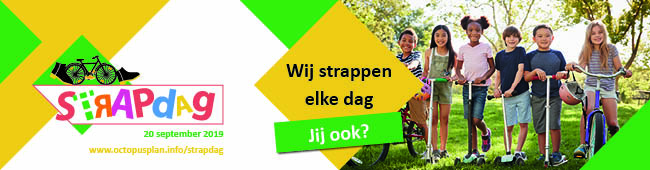 
(logo linken naar http://www.octopusplan.info/campagnes/strapdag/ )VRIJDAG 20 SEPTEMBER STAPPEN EN TRAPPEN WE IN <STAD/GEMEENTE> NAAR SCHOOL
Naar jaarlijkse gewoonte vindt op vrijdag tijdens de Week van de Mobiliteit (16 tot 22 september) de STRAPDAG plaats. Op deze autoluwe schooldag komen duizenden kinderen te voet, met de fiets, step, gocart of skates naar school. Duurzaam naar school is leuk, gezond, goed voor het milieu en zorgt voor meer veiligheid op de schoolroutes en aan de schoolpoort.Over heel Vlaanderen doen bijna 1500 basisscholen en 145 gemeenten mee aan de Strapdag. Als Octopusgemeente ondersteunt <naam gemeente> de scholen op het grondgebied waardoor ze een mooi materialenpakket ontvangen voor de organisatie van de Strapdag, FLITS (wintercampagne) en Parkour (bewegingscampagne in mei). Er is voor elke leerling o.a. een kleurrijk strapbandje (gerecycleerd PET materiaal) en een bladwijzer met raadsel voorzien. Het nieuwe straplied, ingezongen door Levende Muziek, zet de kinderen alvast in beweging. Scholen die een leuk filmpje of coole strapfoto inzenden, maken kans op één van de vele prijzen zoals een Octopus Verkeersshow of een praktijksessie Dode Hoek met vrachtwagen. De Strapdag is een campagne van het Octopusplan (Voetgangersbeweging vzw), een organisatie die werk maakt van kindvriendelijke, groene en gezonde schoolomgevingen en duurzaam woon-schoolverkeer. 
Alle informatie over het Octopusplan en de Strapdag via www.octopusplan.info.
Meer informatie over de Week van de Mobiliteit via www.weekvandemobiliteit.be 